ADAPTACIJA (PRILAGODBA) NA JASLICE/VRTIĆDragi roditelji, polazak u jaslice/vrtić uzbudljiv je događaj u životu svakog djeteta, ali i roditelja. Radi se o velikoj promjeni, a svi znamo da promjene ponekad mogu biti vrlo stresne. Dijete iz sigurne, voljene, zaštićene i poznate sredine dolazi u nepoznat prostor pun nepoznate djece i nepoznatih odraslih osoba. Najčešće se radi o prvom odvajanju od roditelja koje može biti poprilično dramatično, kako za dijete, tako i za roditelja. Kao roditelji moramo znati da je to potpuno normalno i prolazno. Odvajanje je dio procesa odrastanja djeteta te je kao takvo nepohodno za psihološki rast i razvoj djeteta. 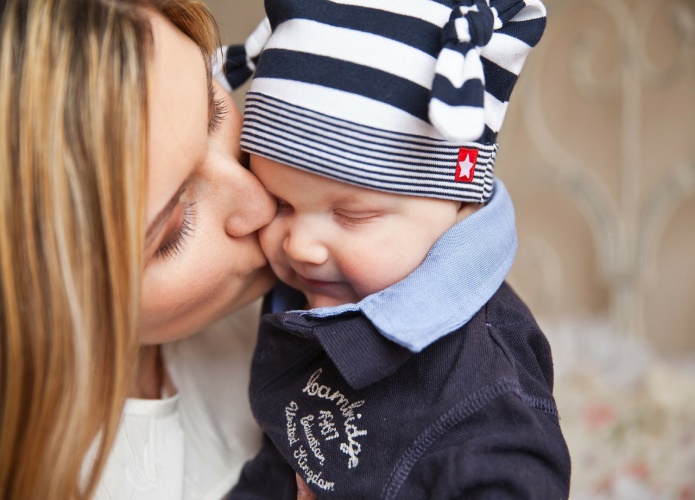 Neka se djeca rode emocionalno osjetljivija od drugih, pa sve doživljavaju intenzivnije. Vrijeme potrebno za prilagodbu je individualno – neka se djeca prilagođavaju brže (2-3 dana), dok je drugoj potrebno duže vrijeme (i do 2 mjeseca). Neka djeca reagiraju burnije – plaču pri rastanku, otvoreno se bune, boje se, glasniji su, odbijaju hranu, odgojitelje i drugu djecu. Ono što kao roditelj možete je pratiti na koji način dijete tu situaciju doživljava, znati unaprijed  koja ponašanja su moguća i očekivana te što napraviti da djetetetu olakšate.Što očekivati, na što se pripremiti?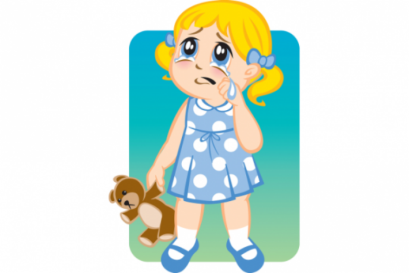 Često se desi da se dijete, koje je već usvojilo neke navike i vještine, za vrijeme prilagodbe počinje „vraćati na staro“. Tako dijete može ponovo tražiti dudu, mokriti u krevet, vratiti se puzanju i slično. Također dijete može razviti neke nove strahove koji nisu jasno povezani s vrtićem, ali upućuju na to da dijete proživljava neku krizu (npr. čupka si kosu, grize nokte, ne želi se kupati, ne želi se češljati i slično). Također su moguće i psihosomatske tegobe – fizičke tegobe čiji je uzrok psiha (najčešće bolovi u trbuhu i probavne tegobe). Kako djetetu olakšati period adaptacije?Imajte suradnički i pozitivan stav prema vrtiću, predstavite djetetu vrtić kao veselo i zabavno mjesto. Potičite dijete na druženje s drugom djecom.Pripremite dijete na vrtić – prošetajte uz vrtić, pogledajte djecu koja se tamo igraju.Kupovinu i pripremu stvari za vrtić obavite zajedno s djetetom.Dozvolite djetetu da ponese u vrtić neki poznati predmet ili igračku za osjećaj poznatosti i sigurnosti.Uskladite ritam života s vrtićkim.Odvikavanje od pelena, bočice ili dude učinite u neko drugo vrijeme, nikako za vrijeme prilagodbe kad dijete ionako proživljava stres.Pridržavajte se dogovorenih termina postupne adaptacije, tako će se dijete moći postepeno prilagoditi.Dobro je odgojitelju reći djetetov nadimak ili ime od milja, ako ga tako zazove i odgojitelj, lakše će uspostaviti odnos.Što NE učiniti?Vrlo je važan jutarnji rastanak. Roditelj treba biti smiren, ne smije djetetu pokazati svoju zabrinutost, suze i nesigurnost. Također, nemojte pobjeći bez rastanka. Djeca često puta pokazuju tendenciju kopiranja osjećaja roditelja. Dijete koje osjeća roditeljevu nesigurnost i nepovjerenje i samo je nesigurno i nepovjerljivo.Nemojte lagati djetetu da dolazite „za pola sata“ ako to nije istina. U terminima koje dijete razumije, definirajte količinu vremena koju će dijete provesti u vrtiću (npr. idem na posao, nakon posla dolazim po tebe).Poželjno je ne prekidati proces adaptacije. Neki roditelji misle da će djetetu biti lakše ako malo ide, pa malo ne ide u vrtić. Međutim, redovitost i dosljednost će djetetu brže stvoriti osjećaj rutine, a rutina je ono što djetetu daje sigurnost. Imajte na umu da je vrtić lijepo mjesto puno igre, zabave i učenja. Dijete se uči elementarnim vještinama na najbolji mogući način – među vršnjacima i obrazovanim stručnjacima. Bez obzira hoće li adaptacija u Vašem slučaju proći bezbolno ili nešto stresnije, to je u svakom slučaju jedna pozitivna promjena koja omogućuje djetetu da nauči puno novih životno korisnih vještina. Jedna od njih je i ona bazična – privikavanje na promjene. U slučaju bilo kakvih poteškoća, nejasnoća ili zabrinjavajućih promjena koje traju predugo (više od 3, 4 mjeseca), svakako imajte na umu da Vam na raspolaganju stoji konzultiranje s odgajateljicama, psihologinjom i ostatkom stručnog tima. Za bilo kakva pitanja i informacije, dostupna sam na 099 5187382. Vaša psihologinja, Nikolina Magaš. 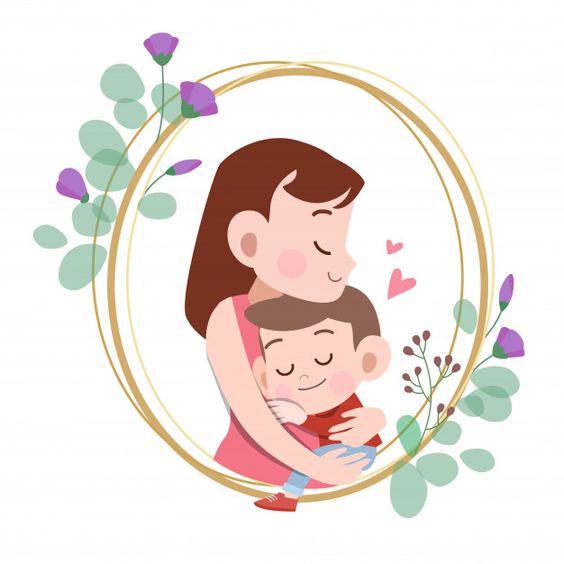 